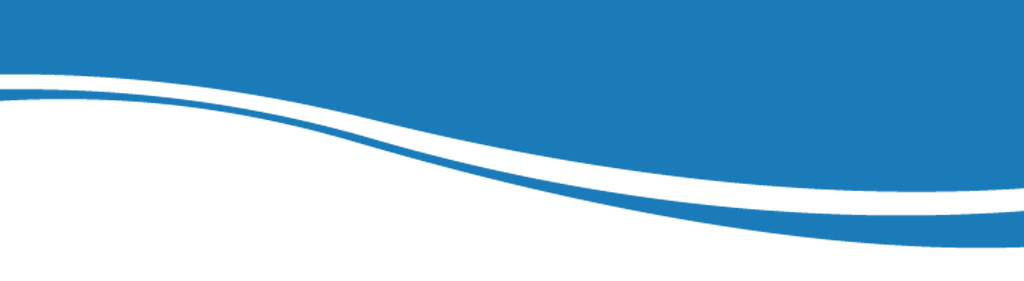 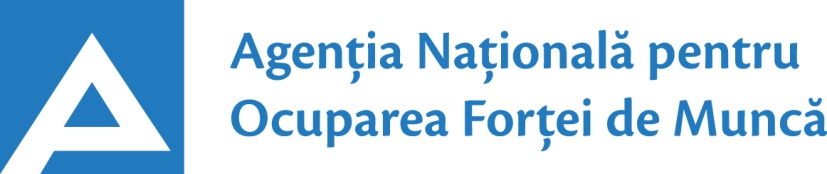 21.02.202224.01.2017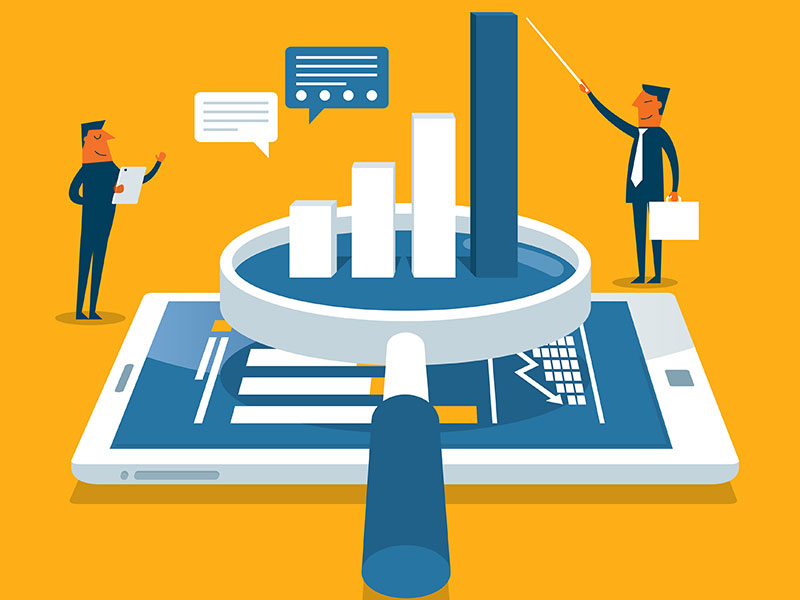  Observatorul pieței munciiConform  bazei de date a Agenţiei Naţionale pentru Ocuparea Forţei de Muncă la data de 21.02.2022 erau în evidență 8433 locuri de muncă vacante, care pot fi accesate atât de femei, cât și de bărbați.  În aspect teritorial, numărul locurilor de muncă vacante, disponibile în fiecare subdiviziune teritorială de ocupare a forței de muncă, constituie: Pentru persoanele cu nivel de instruire superior şi mediu de specialitate sunt disponibile1210 locuri de muncă vacante, constituind cca 14% din numărul total de locuri vacante. Pentru persoanele cu nivel de instruire secundar profesional și pentru muncitorii necalificați, Agenţia Naţională pentru Ocuparea Forţei de Muncă oferă 7223 locuri de muncă, ce constituie 86% din numărul total de locuri de muncă vacante:Sunt oferite următoarele locuri de muncă pentru muncitori necalificaţi:Persoanele aflate în căutarea unui loc de muncă, se pot adresa la subdiviziunile teritoriale pentru ocuparea forţei de muncă sau pot accesa Portalul pieței muncii: www.angajat.md, unde sunt postate locurile vacante oferite în fiecare raion, pe profesii.Prezentul buletin este elaborat în concordanță cu „Clasificatorul ocupaţiilor din Republica Moldova (CORM 006-14)”, aprobat prin ordinul Ministerului Muncii,Protecției Sociale și Familiei nr. 22 din 03.03.2014.Director                                                          Raisa DOGARUSTOFMLocuri vacanteSTOFMLocuri vacantemun. Chișinău3822Donduşeni65Bălți961Glodeni65Strășeni 263Taraclia62Ungheni 262Leova60Călăraşi208Ştefan Vodă59UTAG196Ocnița 50Anenii Noi175Sîngerei46Hînceşti167Teleneşti42Rîşcani162Şoldăneşti41Cimişlia 161Căuşeni40Ialoveni153Rezina40Cahul129Soroca40Edineţ110Floreşti39Nisporeni108Cantemir46Făleşti98Criuleni28Orhei91Drochia19Basarabeasca79Dubăsari13Briceni71OcupațiiLocuri vacanteTotalDin care:Specialist în domeniul sănătății253medic specialist – 74asistent medical (inclusiv de familie) – 66medic medicină generală – 66farmacist – 14medic medicină de familie – 12medic-veterinar - 9felcer/felcer laborant – 3laborant-farmacist – 3kinetoterapeut – 2bioinginer medical -2brancardier – 2Inginer, tehnician  145inginer  (alte domenii) – 75tehnician (alte domenii) – 15inginer electronist/electronist - 15inginer electrician – 12inginer cadastral – 7 tehnician rețele de telecomunicații – 6tehnician mentenentă mecanică echipamente - 4constructor-principal - 4inginer-tehnolog – 3energetician – 2diriginte de şantier - 2Specialist în activitatea financiară, economică sau comercială104contabil – 37agent servicii client – 15economist – 12contabil-șef – 9agent de vânzări - 8reprezentant comercial – 8analist financiar – 5 broker- 4revizor - 4auditor intern – 2Programator/Programator software (administrator bază de date)74programator – 48inginer programator – 13arhitect sisteme informatice – 5programator software – 5administrator sisteme informatice – 3Specialist (inclusiv superior, principal )	72Specialist în învățământ69educator învăţământul preşcolar/primar- 24profesor învăţământ liceal/postliceal – 17psiholog – 8conducător muzical – 7metodist - 4bibliotecar – 3 profesor învăţământul profesional – 3profesor la instituțiile de învățământ artistice – 3Manager/marketing59manager (marketing și vânzare) – 21manager  (alte ramuri) – 16manager (în activitatea comercială) – 14office-manager – 5asistent-manager – 3Asistență socială44asistent social /inclusiv comunitar – 23asistent personal - 15lucrător social - 6Electrician secție/sector35Șef secție/sector/serviciu/grup/etc.(diverse domenii)34șef alte domenii - 12şef secţie (diverse domenii) – 9şef poştă – 9şef serviciu –3şef grupă (în alte ramuri) – 1 Inspector, ofițer33polițist – 15inspector (alte domenii) – 14ofițer de sector – 4Maistru (diverse domenii) 26Controlor24Expeditor15Tehnolog (diverse domenii)15Bucătar- şef14Consultant (diverse ramuri)7Artist6Administrator6Laborant  (diverse domenii)5Specialist resurse umane/recrutare5Director (diverse domenii)5Mecanic(diverse domenii)5Secretar (diverse domenii)4Jurisconsult/grefier4Pilot aeronave4Tehnician aviaţie3Arhitect 3Bibliotecar3Declarant vamal3Merceolog3Pădurar3Specialist în domeniul calității3Specialist în relații sociale3Consilier de probaţiune2Alte ocupații117Lucrători în industria textilă și confecții1281cusător (industria ușoară/confecțiilor) – 1238termofinisor confecții – 20croitor – 13încheietor tricotaje – 10cusător articole marochinărie – 10Lucrători în domeniul vânzărilor1175vânzător stații de alimentare cu combustibil – 308vânzător produse alimentare/nealimentare – 289controlor-casier/casier – 270casier - 162vânzător prin internet - 124magaziner – 22Transport şi telecomunicaţii848taxator/conductor – 329conducător auto (șofer) – 324conducător troleibuz – 155lăcătuș auto – 21muncitor rutier/feroviar – 10 mecanic auto/ajutor de mecanic – 9Operatori, aparatişti, maşinişti la instalaţii și mașini756operator de interviu/sondaje sociologice – 309operator în sectorul de producție – 116operator rețele de telecomunicații – 103operator la bandă rulantă – 29operator introd., validare si prelucrare date – 27 operator la calculatoare electronice – 25operator vânzări prin telefon - 20mașinist (alte domenii)  - 19operator  (alte domenii) – 17operator la linie în industria alimentară – 12operator la linia automată în flux - 11operator la utilaje de uscat – 10mașinist la pompele tehnologice – 9mașinist la macarale – 8mașinist la excavatorul cu o singură cupă – 7operator la instalații tehnologice – 7operator în sala de cazane - 6maşinist la elevator – 5 operator circulație mișcare – 4 operator recepţie - 4operator la utilaje de cusut - 4mașinist la buldozere – 4Lucrători calificați în întreprinderi industriale721electromontor/lăcătuș electromontor – 172sudor/electrogazosudor – 123legător filoane, cabluri și conductori – 48montator subansamble – 47electrician/lăcătuș electrician – 40lăcătuș instalator tehnică sanitară – 37vopsitor – 32modelator/preparator aluat – 25controlor (diverse domenii) – 17strungar – 15 asamblor (alte domenii) – 14decorator/asamblor jucării – 12asamblor montator profile aluminiu și geam – 12confecţioner articole din piele – 10lăcătuș-montator – 10lăcătuș automatică, aparate de măsură și control -9montator pereţi şi plafoane – 8montator în producția de cabluri – 8lăcătuș la exploatarea și repararea utilajelor – 7controlor instalații cu gaze – 7lăcătuș controlor în sistemul de gaze – 6montator sisteme de ventileţie - 6montator linii cu cablu de telecomunicații – 6formator – 6lăcătuș la repararea materialului rulant – 6montator sisteme de ventilație – 6lăcătuş mecanic – 5lăcătuș la rețelele de apeduct și canalizare – 5lăcătuș revizie și reparație a locomotivelor – 5constructor-montator de structuri metalice – 5lăcătuș la asamblarea construcțiilor metalice – 5electromecanic ascensoare – 4lăcătuș-reparator – 3Hoteluri şi restaurante285bucătar - 121chelner (ospătar) – 41patiser – 41brutar  – 30cofetar – 23barman – 12bufetier – 11pizzar – 6Lucrători în construcţii144dulgher – 74betonist – 15zugrav – 12fierar - betonist – 10tâmplar – 10constructor structuri monolite – 5tencuitor – 5lăcătuș în construcții – 5constructor structuri metalice - 4pietrar-zidar – 4Lucrători în domeniul serviciilor personale128gardian public – 87pompier - 14poștaș  - 14frizer – 8ajutor de educator - 5Lucrători calificaţi în agricultură, silvicultură, acvacultură, piscicultură 71tractorist – 29viticultor – 20prelucrător vin materie primă - 14crescător de păsări /animale – 5doborâtor arbori – 3Alte ocupații 46MeseriaLocuri vacanteTotalTotal1768Muncitor auxiliar349Hamal153Îngrijitor încăperi de producție și serviciu	83Muncitor necalificat în agricultură, silvicultură și grădinărit78Muncitor necalificat în construcții68Femeie de serviciu	56Măturător46Bucătar auxiliar	41Spălător veselă41Puitor-ambalator	36Muncitor rutier 24Recepționer mărfuri23Muncitor la amenajarea localităților20Spălător vehicule18Paznic 17Muncitor necalificat diverse domenii16Muncitor necalificat în industria confecţiilor16Călcător16Curățitor articole, semifabricate și materiale	15Infirmieră  	13Supraveghetor	12Bobinator10Casier icasator7Ambalator manual	5Îngrijitor animale5Încasator și cititor contoare de energie electrică	2